Projekt współfinansowany  przez Unię Europejską w ramach środkówEuropejskiego Funduszu Społecznego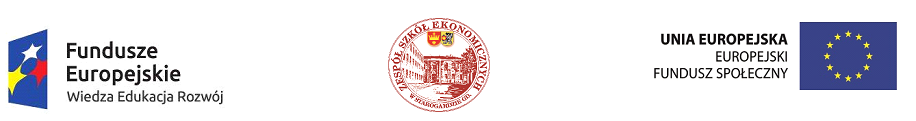 WYNIKI REKRUTACJI do Projektu:  „Praktyki zagraniczne szansą rozwoju zawodowego młodzieży i dorosłych w Zespole Szkół Ekonomicznych w Starogardzie Gdańskim” – Portugalia 	W związku z przeprowadzoną 17 listopada 2016r. rekrutacją ogłaszamy listę osób, które zakwalifikowały się do udziału w Projekcie. Najwyższą punktację osiągniętą w wyniku przeprowadzonego, dwuetapowego procesu rekrutacji, a tym samym udział w Projekcie uzyskało 12 uczniów. Wyniki  osiągnięte przez  poszczególnych uczniów zestawione są  na  liście  rankingowej.I ETAP REKRUTACJI22 uczniów z klasy trzeciej, kształcących się w zawodzie - technik informatyka, złożyło  formularze aplikacyjne, które zgodnie z zasadami rekrutacji zostały przyjęte. W dniach 14 i 16 listopada 2016r. uczniowie przystąpili do testów z języka angielskiego i przedmiotów zawodowych.II ETAP REKRUTACJI	Na rozmowę kwalifikacyjną, która odbyła się 17 listopada 2016r. zgłosiło się 22 uczniów.  Rozmowa kwalifikacyjna odbywała się przed komisją rekrutacyjną w składzie:Kierownik praktycznej nauki zawodu – Stanisława Głąb –Brandt – przewodniczący Koordynator projektu – Andrzej PrabuckiNauczyciele języka angielskiego – Marzena ŁudczakNauczyciel przedmiotów zawodowych – Łukasz KruczekWychowawcy klas: - Sylwia Borzyszkowska, Karolina Szlachcikowska	W trakcie rozmowy kwalifikacyjnej oceniano sposób komunikacji, autoprezentację, motywację i uzasadnienie udziału w projekcie oraz swobodę i poprawność wypowiedzi w języku angielskim. Uczniowie wykazali się wiedzą o Projekcie oraz przedstawiali swoje plany i oczekiwania związane z wyjazdem na praktyki do Lizbony. WYNIKI KOŃCOWE REKRUTACJI	Po zakończeniu dwuetapowej rekrutacji przeprowadzono dokładne zestawienie osiągniętych przez kandydatów punktów. Łącznie do zdobycia było 80 punktów.Zgodnie z Regulaminem rekrutacji na podstawie sumy uzyskanych punktów Komisja Rekrutacyjna sporządziła dwie listy kandydatów na praktyki zagraniczne do Lizbony: listę główną – 12 osób listę rezerwową – 2 osobyLista główna uczestników Projektu: 12 uczniówLista rezerwowa uczestników Projektu: 2 uczniówKoordynator Projektu:                                                                                                                   Andrzej Prabucki                                    Lp.Imię i nazwiskoLiczba punktówJakub Dudek67,2Krzysztof Sztormowski65,5Maciej Gałkowski64,2Miłosz Krzemiński63,5Tomasz Zieliński63Andrzej Nurek62,2Krzysztof Doering57,5Adrian Szwarc57,2Patryk Szyplewski57,2Emanuel Okrój56,2Patryk Landowski56Marcin Maliszewski54,2Lp.Imię i nazwiskoLiczba punktówSzymon Szulc54Aleksander Wiński53,5